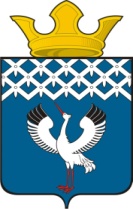 Российская Федерация                             Свердловская областьДумамуниципального образованияБайкаловского сельского поселения          51-е заседание 3-го созыва          ПРОЕКТРЕШЕНИЕ_______2017г.                                          с.Байкалово                                              № ___О назначении и проведении публичных слушаний по проекту внесения изменений в Устав Байкаловского сельского поселения             В целях приведения Устава Байкаловского сельского поселения в соответствие с действующим законодательством, руководствуясь Федеральным законом от 06.10.2003г. № 131-ФЗ «Об общих принципах организации местного самоуправления в Российской Федерации», Положением   «О порядке организации и проведения публичных слушаний  в муниципальном образовании Байкаловском сельском поселении», утвержденным Решением Думы от 13.07.2006г. № 31 (с изм. от 29.04.2015г.№15),  Дума Байкаловского сельского поселенияРЕШИЛА:1. Назначить и провести публичные слушания по проекту решения Думы МО Байкаловского сельского поселения «О внесении изменений в Устав Байкаловского сельского поселения»  «  » ____________ 2017г. в  17 часов по адресу: 623870, Свердловская область, с. Байкалово, ул. Революции 21, здание администрация поселения (зал заседаний).2. Создать организационный комитет по подготовке  и проведению публичных слушаний в следующем составе: Лыжин Д.В. - Глава МО Байкаловского сельского  поселения (председатель оргкомитета), Серкова Е.М. - специалист администрации МО Байкаловского сельского поселения, Чернаков В.В. - председатель комиссии по соблюдению  законности и вопросам местного самоуправления,  Парфентьева Ф.А. - член комиссии по соблюдению  законности и вопросам местного самоуправления, Куликов И.Ю. - член комиссии по соблюдению  законности и вопросам местного самоуправления,  Чащина Т.В. - специалист Думы Байкаловского сельского поселения (секретарь оргкомитета), Решетникова Е.Н. - ст.инспектор администрации Байкаловского сельского поселения.  3. Организационному  комитету осуществить прием заявок для участия в публичных слушаниях, предложений и рекомендаций по выносимому  на публичные слушания проекту решения Думы Байкаловского сельского поселения до 16 часов  не позднее «  » ____________ 2017г. по адресу: 623870, Свердловская область, с. Байкалово ул. Революции 21, здание администрация поселения (приемная Главы).4. Настоящее решение опубликовать (обнародовать) в «Информационном вестнике Байкаловского сельского поселения» и на официальном сайте Думы Байкаловского сельского поселения: www.байкдума.рф.5. Контроль над исполнением настоящего решения возложить на комиссию Думы по соблюдению законности и вопросам местного самоуправления (Чернаков В.В.).Председатель Думы муниципального образованияБайкаловского сельского поселения                     ________________С.В. Кузеванова «  » ____________ 2017г.Глава муниципального образованияБайкаловского сельского поселения                       _______________ Д.В.Лыжин«  » ____________ 2017г.ПОЛОЖЕНИЕ"О ПОРЯДКЕ УЧЕТА ПРЕДЛОЖЕНИЙ ПО ПРОЕКТАМ РЕШЕНИЙДУМЫ МУНИЦИПАЛЬНОГО ОБРАЗОВАНИЯ БАЙКАЛОВСКОГО СЕЛЬСКОГО ПОСЕЛЕНИЯ О ПРИНЯТИИ УСТАВА  (О ВНЕСЕНИИ ИЗМЕНЕНИЙ И (ИЛИ) ДОПОЛНЕНИЙ В УСТАВ) БАЙКАЛОВСКОГО СЕЛЬСКОГО ПОСЕЛЕНИЯ И УЧАСТИЯ ГРАЖДАН В ИХ ОБСУЖДЕНИИ"1. Проекты решений Думы муниципального образования Байкаловского сельского поселения о принятии Устава (о внесении изменений и (или) дополнений в Устав) Байкаловского сельского поселения (далее - проекты решений) подлежат официальному опубликованию не позднее, чем за 30 дней до дня рассмотрения указанных проектов на заседании Думы Байкаловского сельского поселения с одновременным опубликованием настоящего Положения.2. Граждане, проживающие на территории Байкаловского сельского поселения и обладающие избирательным правом  вправе принять участие в обсуждении проектов решений путем внесения предложений к указанным проектам. Предложения принимаются Администрацией Байкаловского сельского поселения по адресу: 623870 Свердловская область, с. Байкалово ул. Революции 21, приемная Главы.3. Предложения принимаются в течение 20 дней со дня опубликования проектов решений и настоящего Положения.4. Предложения к проектам решений вносятся в письменной форме в виде таблицы поправок:Предложения по проекту решения Думы муниципального образования Байкаловского сельского поселения о принятии Устава (о внесении изменений и (или) дополнений в Устав) Байкаловского сельского поселения5. Предложения вносятся только в отношении изменений, содержащихся в проектах решений, и должны соответствовать Конституции Российской Федерации, федеральному и областному законодательству, не допускать противоречия либо несогласованности с иными положениями Устава Байкаловского сельского поселения, обеспечивать однозначное толкование положений проектов решений и Устава Байкаловского сельского поселения. Предложения, внесенные с нарушением   установленных требований, рассмотрению не подлежат.6. Оргкомитет регистрирует поступившие предложения в отдельном журнале и передает их в течение суток с момента окончания приема  предложений юристу администрации.7. Юрист администрации в течение 5 дней с момента поступления предложений обрабатывает их, анализирует, делает заключение по каждому из поступивших предложений, и выносит свои рекомендации.8. Заключение юриста администрации передается для рассмотрения в Думу Байкаловского сельского поселения. На заседании Думы по вопросу рассмотрения проекта решения юрист докладывает о предложениях, поступивших от граждан, и озвучивает рекомендации.9. Принятие проекта решения происходит в соответствии с процедурой, закрепленной в Регламенте Думы муниципального образования Байкаловского сельского поселения.                                                           Дума                                                П Р О Е К Тмуниципального образованияБайкаловского сельского поселенияРЕШЕНИЕот                                                      с.Байкалово                                              №___ О внесении изменений в Устав Байкаловского сельского поселенияВ целях приведения Устава Байкаловского сельского поселения в соответствие с Федеральными законами от 28.12.2016 № 465-ФЗ «О внесении изменений в отдельные законодательные акты Российской Федерации в части совершенствования государственного регулирования организации отдыха и оздоровления детей», от 28.12.2016 № 494-ФЗ «О внесении изменений в отдельные законодательные акты Российской Федерации», а также Закона Свердловской области от 19.12.2016 № 132-ОЗ «О внесении изменений в Закон Свердловской области «Об особенностях регулирования земельных отношений на территории Свердловской области» и статью 2 Закона Свердловской области «О закреплении вопросов местного значения за сельскими поселениями, расположенными на территории Свердловской области», руководствуясь подпунктом 1 пункта 2 статьи 22 Устава Байкаловского сельского поселения,  Дума Байкаловского сельского поселения РЕШИЛА:1.Внести в Устав Байкаловского сельского поселения от 22.12.2005 г. №7/а (в редакции от 15.02.2016г. №10) следующие  изменения и дополнения:1. В статье 6:1) подпункт 19 пункта 1 изложить в следующей редакции: «19) утверждение генеральных планов поселения, правил землепользования и застройки, утверждение подготовленной на основе генеральных планов поселения документации по планировке территории, выдача разрешений на строительство (за исключением случаев, предусмотренных Градостроительным кодексом Российской Федерации, иными федеральными законами), разрешений на ввод объектов в эксплуатацию при осуществлении строительства, реконструкции объектов капитального строительства, расположенных на территории поселения, утверждение местных нормативов градостроительного проектирования поселений, резервирование земель и изъятие земельных участков в границах поселения для муниципальных нужд, осуществление в случаях, предусмотренных Градостроительным кодексом Российской Федерации, осмотров зданий, сооружений и выдача рекомендаций об устранении выявленных в ходе таких осмотров нарушений;».2. В статье 16:1) подпункт 1 пункта 3 изложить в следующей редакции: 	«1) проект Устава поселения, а также проект муниципального нормативного правового акта о внесении изменений и дополнений в данный Устав, кроме случаев, когда в Устав поселения вносятся изменения в форме точного воспроизведения положений Конституции Российской Федерации, федеральных законов, Устава или законов Свердловской области в целях приведения данного Устава в соответствие с этими нормативными правовыми актами;»3. В статье 43:1) пункт 6 изложить в следующей редакции:	«6. Проект Устава поселения, проект муниципального правового акта о внесении изменений и дополнений в Устав поселения не позднее, чем за 30 дней до дня рассмотрения вопроса о принятии Устава поселения, внесении изменений и дополнений в Устав поселения подлежат официальному опубликованию (обнародованию) с одновременным опубликованием (обнародованием) установленного Думой поселения порядка учета предложений по проекту указанного Устава, проекту указанного муниципального правового акта, а также порядка участия граждан в его обсуждении. Не требуется официальное опубликование (обнародование) порядка учета предложений по проекту муниципального правового акта о внесении изменений и дополнений в Устав поселения, а также порядка участия граждан в его обсуждении в случае, когда в Устав поселения вносятся изменения в форме точного воспроизведения положений Конституции Российской Федерации, федеральных законов, Устава или законов Свердловской области в целях приведения данного Устава в соответствии с этими нормативными правовыми актами.».4. Настоящее решение опубликовать (обнародовать)  в  «Информационном вестнике Байкаловского сельского поселения» и на официальном сайте Думы Байкаловского сельского поселения: www.байкдума.рф после проведения государственной регистрации.5. Настоящее решение вступает в силу со дня его официального опубликования. Председатель Думы муниципального образованияБайкаловского сельского поселения                   ________________С.В. Кузеванова  «  »                    2017г.Глава муниципального образованияБайкаловского сельского поселения                   _______________ Д.В.Лыжин «  »                   2017г.№Пункт проекта решения Думы Байкаловского сельского поселения о принятии Устава (о  внесении изменений и (или) дополнений в  Устав) Байкаловского сельского поселения    Текст проекта Текст поправки Текст проекта с учетом поправки Ф.И.О., адрес места жительства, подпись внесшего поправку